REGISTRO DE ATIVIDADE / SUBMISSÃO DE PROJETO DE EXTENSÃOANO: 2022	                          SEMESTRE: 1º (    )   2º(    )IDENTIFICAÇÃO:Título:  Curso Proponente: Docente Responsável/Proponente (com titulação):  Disciplina associada:                             (      ) Não se aplicaTelefone para contato (proponente):	E-mail (proponente): Local de Realização: Período: Início  	Término Carga Horária dos Organizadores do projeto:      horasCarga Horária dos Participantes Ouvinte:     horasPúblico Alvo: MODALIDADE DA AÇÃO:	(   ) Novo	(   ) Continuidade 	(   ) PermanenteÁREA TEMÁTICA:TIPO DE ATIVIDADE:Quais ODS este Projeto Contempla:CHAMADOS:Marketing (	) ____________ Nº do chamado ____________ Não se aplica (      )DIM (infraestrutura) (    	    ) ____________ Nº do chamado ____________ Não se aplica (      )Haverá necessidade de recursos financeiros? Sim (     ) Informar valor _________ Centro de custo __________Não (     )Haverá necessidade de auditório? Sim (     ) Informar data _________ informar horário __________Não (     )Haverá necessidade de lançamento da atividade de inscrição pelo magister? Sim (     )  Não (       )Quantitativo de vagas (      )  Evento gratuito (       )    Evento pago (R$___________)Valores por tipo de participantes:Participante interno (aluno ativo, professor, colaborador, aluno egresso) R$____________Participante externo (qualquer pessoa que não tenha vínculo com a IES) R$____________CARACTERIZAÇÃO:JUSTIFICATIVA: Especificar as razões, o significado e a importância do projeto para o público alvo e para a UNITOBJETIVOS: Explicitar o que se pretende alcançar com a proposta e não as atividades a serem realizadas; b) Discriminar os objetivos em termos de contribuição esperada para o desenvolvimento da comunidade, bem como resultados esperados ao aluno, ao ensino e à Extensão universitária; c) Assegurar a coerência entre os objetivos e a justificativa da proposta.METODOLOGIA: Discriminar as atividades a serem desenvolvidas, os procedimentos a serem adotados para execução das mesmas. CRONOGRAMA: detalhar a programação da atividade do início ao fim (pode ser anexado ao final desse projeto – informar abaixo).EQUIPE DE TRABALHO: (Docentes)EQUIPE DE TRABALHO: (Discentes, Técnicos, Comunidade Externa)PARECERES Maceió, (incluir data) de (incluir mês) de (incluir ano).____inserir assinatura digital legível e com fundo transparente_(Inserir o nome completo do coordenador ou coordenadora do curso)Coordenador (a) Curso (nome do curso)_____________________________________________Maria de Lourdes da S. Gomes de AzevedoCoordenação de Extensão____________________________________________Verônica Teixeira MarquesPró-Reitoria de Pesquisa, Pós-Graduação e ExtensãoCENTRO UNIVERSITÁRIO TIRADENTES – UNIT/ALCoordenação de ExtensãoFone: (82)3311-3131 E-mail extensao@al.unit.br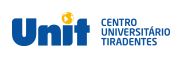 (     )  Erradicação da Pobreza(     )  Industria, Inovação e Infraestrutura(     )  Fome Zero(     )  Redução das Desigualdades(     )  Saúde e Bem Estar(     )  Cidades e Comunidades Sustentáveis(     )  Educação de Qualidade(     )  Consumo e Produção Responsáveis(     )  Igualdade de Gênero(     )  Ação Contra a Mudança Global do Clima(     )  Água Potável e Saneamento(     )  Vida na Água(     )  Energia Limpa e Acessível(     )  Vida Terrestre(     )  Trabalho Decente e Crescimento Econômico(     )  Paz, Justiça e Instituições Eficazes(     )  Parcerias e Meios de ImplementaçãoDocente Proponente:CPFDocente:CPFDocente:CPFDocente:CPFDocente:CPFDocente:CPFDocente:CPFNome CompletoE-mailCPF